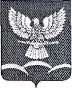 СОВЕТ НОВОТИТАРОВСКОГО СЕЛЬСКОГО ПОСЕЛЕНИЯ ДИНСКОГО РАЙОНАРЕШЕНИЕот 11.12.2017                                                                                                          № 189-45/03станица НовотитаровскаяРассмотрев отчет о выполнении индикативного плана социально-экономического развития Новотитаровского сельского поселения муниципального образования Динской район за 2016 год, в соответствии с Бюджетным кодексом РФ, законом Краснодарского края от 06 ноября 2015 года № 3267-КЗ «О стратегическом планировании и индикативных планах  социально-экономического развития Краснодарского края», Совет Новотитаровского сельского поселения Динского района р е ш и л: 1. Утвердить отчет о выполнении индикативного плана социально-экономического развития Новотитаровского сельского поселения муниципального образования Динской район за 2016 год (прилагается).2. Утвердить 2. Контроль за выполнением настоящего решения возложить на комиссию по бюджету и социально-экономическому развитию Совета Новотитаровского сельского поселения (Артамохин А.А.) и администрацию Новотитаровского сельского поселения Динского района (Кошман С.К.).3. Настоящее решение вступает в силу со дня его обнародования.Председатель Совета Новотитаровского сельского поселения                                            И.П. БычекГлава Новотитаровского сельского поселения				С.К. КошманОтчет о выполнении индикативного плана социально-экономического развития Новотитаровского сельского поселения муниципального образования Динской район за 2016 год